ПРОЕКТ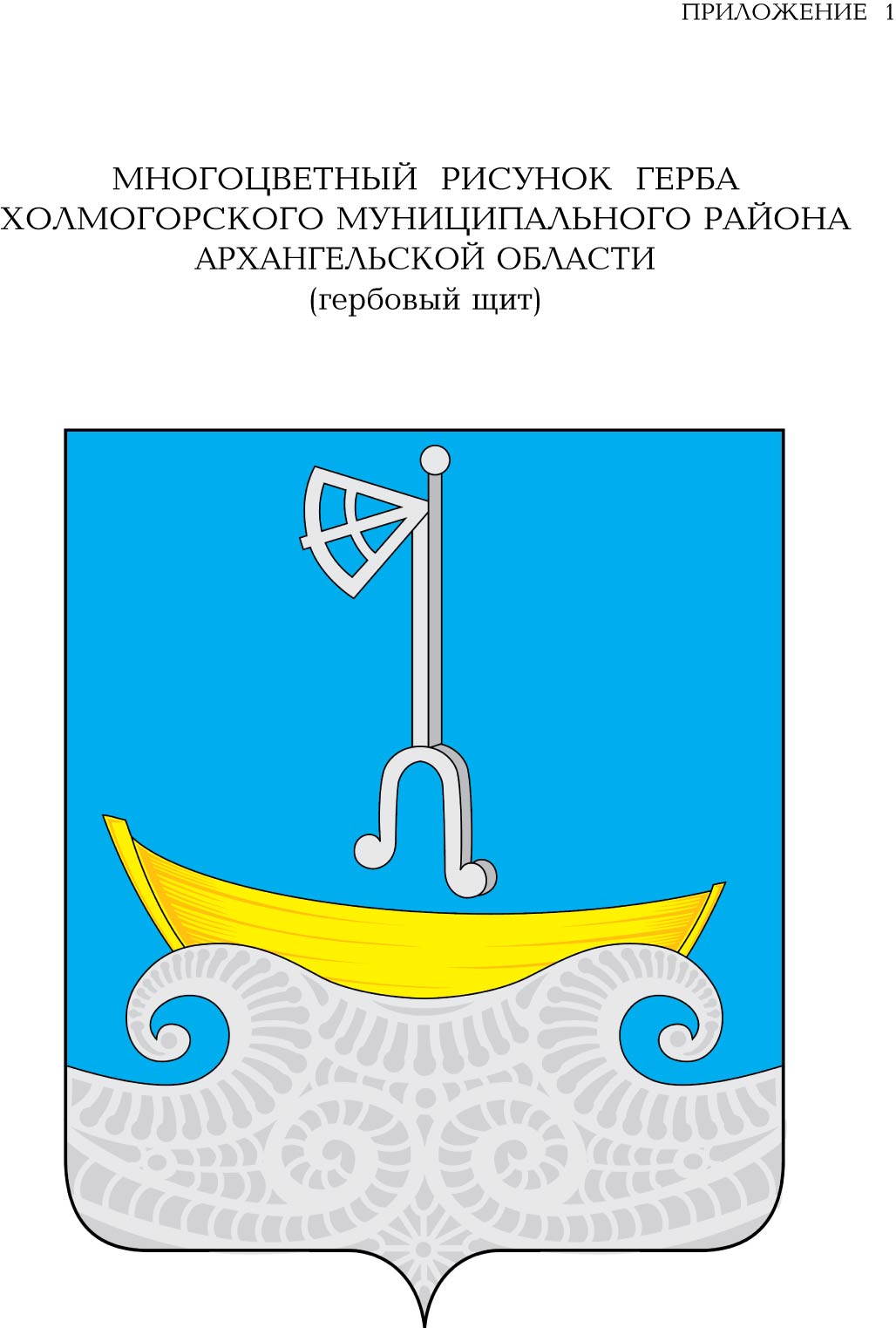 СОБРАНИЕ ДЕПУТАТОВ МУНИЦИПАЛЬНОГО ОБРАЗОВАНИЯ «ХОЛМОГОРСКИЙ МУНИЦИПАЛЬНЫЙ РАЙОН»пятого созыва (двадцать седьмая сессия)РЕШЕНИЕот    сентября 2017 года                                                                                № Об утверждении правил землепользования и застройки части территории муниципального образования «Матигорское» Холмогорского муниципального района Архангельской областиВ соответствии с Градостроительным кодексом Российской Федерации, Федеральным законом от 06.10.2003 года № 131-ФЗ «Об общих принципах организации местного самоуправления в Российской Федерации», заключением о результатах публичных слушаний по рассмотрению проекта «Правила землепользования и застройки части территории МО «Матигорское» Холмогорского муниципального района Архангельской области - территория, присоединенная согласно областного закона от 28 мая 2015 года № 290-17-03 «О преобразовании отдельных муниципальных образований Холмогорского муниципального района путем их объединения» от 04 июля 2017 года, Уставом муниципального образования «Холмогорский муниципальный район», Собрание депутатов муниципального образования «Холмогорский муниципальный район» р е ш а е т:1. Утвердить прилагаемые Правила землепользования и застройки части территории МО «Матигорское» Холмогорского муниципального района Архангельской области - территория, присоединенная согласно областного закона от 28 мая 2015 года № 290-17-03 «О преобразовании отдельных муниципальных образований Холмогорского муниципального района путем их объединения» (прилагаются в электронной версии).2. Разместить Правила землепользования и застройки части территорииМО «Матигорское» Холмогорского муниципального района Архангельской области - территория, присоединенная согласно областного закона от 28 мая 2015 года № 290-17-03 «О преобразовании отдельных муниципальных образований Холмогорского муниципального района путем их объединения» на официальном сайте муниципального образования «Холмогорский муниципальный район».3. Настоящее решение вступает в силу со дня его официального опубликования (обнародования) в газете «Холмогорский вестник».Председатель Собрания депутатовМО «Холмогорский муниципальный район»	                            Р.Е. ТомиловаГлава муниципального образования«Холмогорский муниципальный район»                                      Н.В. Большакова